※以下の手順でお申し込み下さい。①担当教員が上記申込書に記入　　②副校長に送信し承認を受ける　　③副校長がメール添付で学校支援ネットワーク本部（info@demaejugyou.com）へ送信    メール添付ができない場合はFAXで申し込んでください。学校支援ネットワーク本部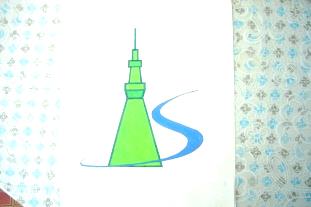 ＴＥＬ：03-5608-1303ＦＡＸ：03-5608-6596　E-mail  info@demaejugyou.com学校支援ネットワーク本部　　　　　出前授業申込書申込日：　　年　 　月 　　日学校支援ネットワーク本部　　　　　出前授業申込書申込日：　　年　 　月 　　日学校支援ネットワーク本部　　　　　出前授業申込書申込日：　　年　 　月 　　日学校支援ネットワーク本部　　　　　出前授業申込書申込日：　　年　 　月 　　日学校支援ネットワーク本部　　　　　出前授業申込書申込日：　　年　 　月 　　日学校支援ネットワーク本部　　　　　出前授業申込書申込日：　　年　 　月 　　日学校名学校所在地〒　　　―　　　　〒　　　―　　　　〒　　　―　　　　〒　　　―　　　　〒　　　―　　　　担当者名連絡先TELＥ-mail：Ｅ-mail：Ｅ-mail：Ｅ-mail：連絡先FAXＥ-mail：Ｅ-mail：Ｅ-mail：Ｅ-mail：希望授業名（一覧表から転記）分類番号　（黄色の欄）授業名授業名授業名授業名希望授業名（一覧表から転記）ニュースNo.　（水色の欄）講師名講師名講師名講師名希望日時第１希望　 　月　　　日 　　曜日時間  　　　　：        ～　　　　：時間  　　　　：        ～　　　　：時間  　　　　：        ～　　　　：時間  　　　　：        ～　　　　：希望日時第２希望　　 月　　　日 　　曜日時間　　　　　：　　　　～　　　　：時間　　　　　：　　　　～　　　　：時間　　　　　：　　　　～　　　　：時間　　　　　：　　　　～　　　　：希望日時第３希望　　 月　　　日　　 曜日時間　　　　　：　　　　～　　　　：時間　　　　　：　　　　～　　　　：時間　　　　　：　　　　～　　　　：時間　　　　　：　　　　～　　　　：授業対象学年単位（　　　　）学年　　（　　　　）名学級単位（　　　　）クラス　（　　　　）名学年単位（　　　　）学年　　（　　　　）名学級単位（　　　　）クラス　（　　　　）名その他その他その他授業形式全校対象　　学年対象　　クラス 　グループ　　部活動　　その他（　　　　　　　）全校対象　　学年対象　　クラス 　グループ　　部活動　　その他（　　　　　　　）全校対象　　学年対象　　クラス 　グループ　　部活動　　その他（　　　　　　　）全校対象　　学年対象　　クラス 　グループ　　部活動　　その他（　　　　　　　）全校対象　　学年対象　　クラス 　グループ　　部活動　　その他（　　　　　　　）ねらい（講師の方に話してほしいこと）ねらい（講師の方に話してほしいこと）ねらい（講師の方に話してほしいこと）ねらい（講師の方に話してほしいこと）ねらい（講師の方に話してほしいこと）ねらい（講師の方に話してほしいこと）配慮事項（学年・学級の様子や担当の先生からのご希望など）配慮事項（学年・学級の様子や担当の先生からのご希望など）配慮事項（学年・学級の様子や担当の先生からのご希望など）配慮事項（学年・学級の様子や担当の先生からのご希望など）配慮事項（学年・学級の様子や担当の先生からのご希望など）配慮事項（学年・学級の様子や担当の先生からのご希望など）